Bilateral Programme Budget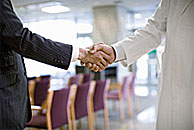 The Foreign and Commonwealth Office’s programme funds seek to create real, measurable outcomes in support of the UK’s Foreign Policy goals.  The Foreign Policy Priorities includeSafeguarding Britain’s national security by countering terrorism and weapon proliferation, and working to reduce conflict.  Building Britain’s prosperity by increasing exports and investment, opening markets, ensuring access to resources, and promoting sustainable global growth. Supporting British nationals around the world through modern and efficient consular services.Please submit projects by 23 August to be discussed at our Programme Board meeting in early September. Successful projects should be completed by 31 March 2012.Applicant requirements:Any organisation can apply for funding. We do not accept project bids submitted by individuals. Please note that we do not limit the number of bids any applicant can make, but each project budget should not exceed £5-6,000. In exceptional cases the budget can be increased up to £10,000. Please note that we cannot make pre-payments; the successful bidders should make the payment and then ask us to reimburse these expenses. The implementer should be able to receive money transfers from us.Partnerships:A partnership framework to support the broader engagement of a project can strengthen your bid.Implementation time frame:Successful applicants will need to implement their projects by March 2012, so please plan accordingly.Application form [Word 205 KB]Contact Point:Please send bid forms by Tuesday 23 August by email to the Projects Officer, Neşe Akkerman (nese.akkerman@fco.gov.uk ) at the British Embassy in Ankara. We will send confirmation of receipt once we receive your application. If you require further information, please contact Nese by email or by telephone on +90 312 455 3231.  